PODALJŠANO BIVANJE DOMAMiselni izzivi za vso družinoROJSTNI DAN: Eden izmed igralcev začne pripovedovati: »Naši teti Filomeni bomo za rojstni dan kupili dežnik.« Naslednji igralec ponovi povedano in doda svoje darilo. Vsak izmed igralcev tako ponovi našteta darila in doda novega, dokler se vrstni red ne pomeša. 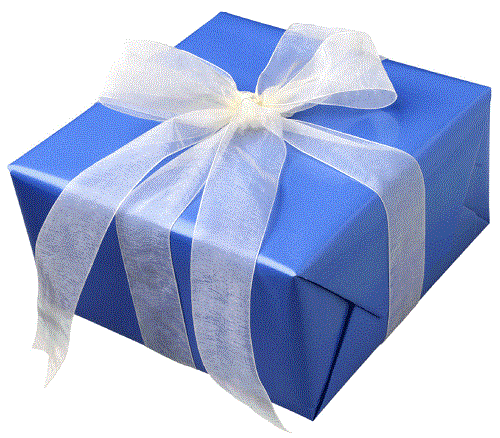 